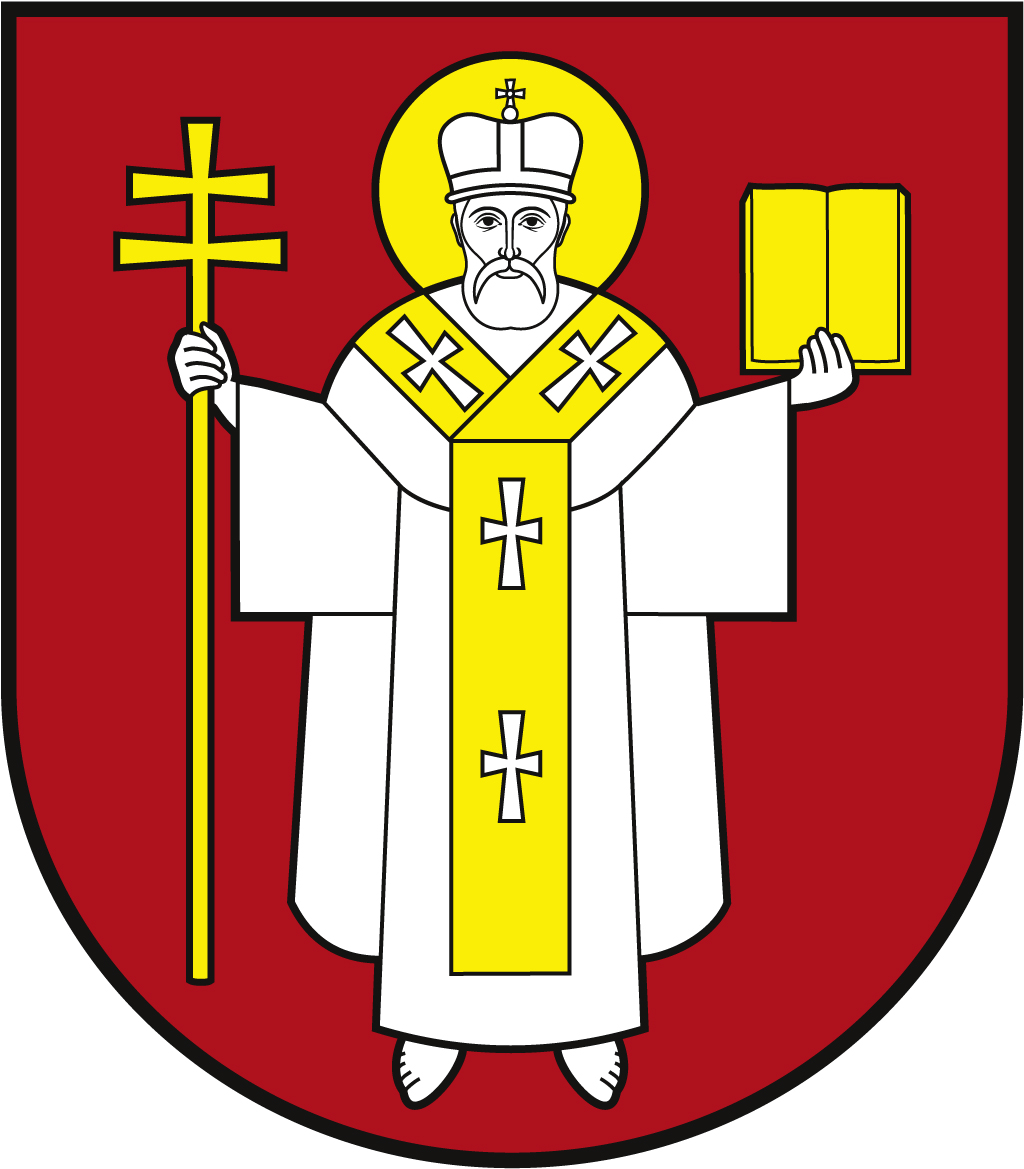 ЛУЦЬКА МІСЬКА РАДАВИКОНАВЧИЙ КОМІТЕТ ЛУЦЬКА МІСЬКА РАДАВИКОНАВЧИЙ КОМІТЕТ ЛУЦЬКА МІСЬКА РАДАВИКОНАВЧИЙ КОМІТЕТ Інформаційна карткаВидача посвідчення особам з інвалідністю з дитинства та дітям з інвалідністюІнформаційна карткаВидача посвідчення особам з інвалідністю з дитинства та дітям з інвалідністю00242ІК-276/11/82ІП1.Орган, що надає послугуОрган, що надає послугуДепартамент соціальної політики Луцької міської радиДепартамент соціальної політики Луцької міської ради2.Місце подання документів та отримання результату послугиМісце подання документів та отримання результату послугиДепартамент соціальної політикипр. Волі, 4а, каб.109,110,  тел. (0332) 281 000, 284 161e-mail: dsp@lutskrada.gov.ua, www.social.lutsk.uaПонеділок-четвер: 08.30-17.00П'ятниця:                08.30 - 16.00 2.Філія № 2: вул. Бенделіані, 7, тел. (0332) 265 961Понеділок - четвер:  08.30 - 17.00П'ятниця:                   08.30 - 16.00Департамент соціальної політикипр. Волі, 4а, каб.109,110,  тел. (0332) 281 000, 284 161e-mail: dsp@lutskrada.gov.ua, www.social.lutsk.uaПонеділок-четвер: 08.30-17.00П'ятниця:                08.30 - 16.00 2.Філія № 2: вул. Бенделіані, 7, тел. (0332) 265 961Понеділок - четвер:  08.30 - 17.00П'ятниця:                   08.30 - 16.003.Перелік документів, необхідних для надання послуги, та вимоги до нихПерелік документів, необхідних для надання послуги, та вимоги до них1.Паспорт громадянина України або відповідний документ, що підтверджує особу одержувача. 2.Фотокартка (3х4).1.Паспорт громадянина України або відповідний документ, що підтверджує особу одержувача. 2.Фотокартка (3х4).4.Оплата Оплата БезоплатноБезоплатно5.Результат послугиРезультат послуги1.Отримання посвідчення.2.Відмова у видачі посвідчення.1.Отримання посвідчення.2.Відмова у видачі посвідчення.6.Термін виконанняТермін виконання1 день1 день7.Спосіб отримання відповіді (результату)Спосіб отримання відповіді (результату)1.Особисто (з посвідченням особи) або законному представнику (опікуну).1.Особисто (з посвідченням особи) або законному представнику (опікуну).8.Законодавчо-нормативна основаЗаконодавчо-нормативна основа1.Статті 1, 2 Закону України «Про державну соціальну допомогу особам з інвалідністю з дитинства та дітям з інвалідністю».2.Статті 7, 8 Закону України «Про державну соціальну допомогу особам, які не мають права на пенсію, та інвалідам».3.Постанова Кабінету Міністрів України від 02.04.2005 №261 «Про затвердження Порядку призначення і виплати державної соціальної допомоги особам, які не мають права на пенсію, та особам з інвалідністю і державної соціальної допомоги на догляд».4.Постанова Кабінету Міністрів України від 03.02.2021 №79 «Порядок призначення і виплати державної соціальної допомоги особам з інвалідністю з дитинства та дітям з інвалідністю».5.Наказ Міністерства соціальної політики України від 11.01.2019 №35 «Про затвердження Порядку оформлення, видачі, обліку та зберігання посвідчень для осіб, які одержують державну соціальну допомогу відповідно до Законів України «Про державну соціальну допомогу особам з інвалідністю з дитинства та дітям з інвалідністю» та «Про державну соціальну допомогу особам, які не мають права на пенсію, та особам з інвалідністю». 1.Статті 1, 2 Закону України «Про державну соціальну допомогу особам з інвалідністю з дитинства та дітям з інвалідністю».2.Статті 7, 8 Закону України «Про державну соціальну допомогу особам, які не мають права на пенсію, та інвалідам».3.Постанова Кабінету Міністрів України від 02.04.2005 №261 «Про затвердження Порядку призначення і виплати державної соціальної допомоги особам, які не мають права на пенсію, та особам з інвалідністю і державної соціальної допомоги на догляд».4.Постанова Кабінету Міністрів України від 03.02.2021 №79 «Порядок призначення і виплати державної соціальної допомоги особам з інвалідністю з дитинства та дітям з інвалідністю».5.Наказ Міністерства соціальної політики України від 11.01.2019 №35 «Про затвердження Порядку оформлення, видачі, обліку та зберігання посвідчень для осіб, які одержують державну соціальну допомогу відповідно до Законів України «Про державну соціальну допомогу особам з інвалідністю з дитинства та дітям з інвалідністю» та «Про державну соціальну допомогу особам, які не мають права на пенсію, та особам з інвалідністю». 